PACKERLAND CONFERENCE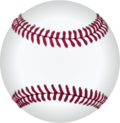 2023 ALL-CONFERENCE BOYS BASEBALL TEAM 1ST TEAMPITCHERS  			SCHOOL			YEARCal Ihlenfeldt			Kewaunee			Senior		UnanimousTyler Neinas			Southern Door			SophomoreCATCHERS 			SCHOOL			YEARKyle Bowman			Oconto				JuniorBrady Kita			Gibraltar-Washington Island	SophomoreINFIELDERS			SCHOOL			YEARCooper Campshure		Oconto				SophomorePayton Kohnle			Kewaunee			Senior		UnanimousJack Peterson			Southern Door			Senior		UnanimousBryce Plzak			Sturgeon Bay			SophomoreOUTFIELDERS		SCHOOL			YEAR	Rylan Caldecott			Gibraltar-Washington Island	SeniorOwen Carlson			Kewaunee			Junior		UnanimousJaden Diller			Southern Door			Senior		UnanimousUTILITY-DH PLAYER	SCHOOL			YEAR		Christian Counard		Southern Door			Senior	2ND TEAMPITCHERS			SCHOOL			YEARNoah Green			Gibraltar-Washington Island	SeniorBennett Isaacson		Gibraltar-Washington Island	SophomoreCarson Liest			Algoma				SophomoreTom Stangel			Kewaunee			JuniorCATCHERS 			SCHOOL			YEARAiden Jorns			Algoma				SophomoreEthan Paplham			Kewaunee			SophomoreINFIELDERS 			SCHOOL			YEARBryce Heroux			Peshtigo			FreshmanAiden Purinton			Gibraltar-Washington Island	SeniorBraxton Riha			Kewaunee			JuniorGrant Vandervest		Algoma				JuniorOUTFIELDERS		SCHOOL			YEARBryton Fuller			Oconto				SeniorSawyer Pribek			Kewaunee			SeniorEthan Wusterbarth		Oconto				SophomoreUTILITY-DH PLAYER	SCHOOL			YEAR	Connor Christensen		Oconto				Senior	HONORABLE MENTIONPITCHERS			SCHOOL			YEAR Javen Charles			Algoma				SeniorBrody Kollath			Sturgeon Bay			Junior INFIELDERS			SCHOOL			YEAR	Will Jandrin			Southern Door			JuniorDanny Lodl			Sturgeon Bay			JuniorWill McMahon			Peshtigo			JuniorEvan Monfre			NEW Lutheran-Providence	FreshmanCollin Spranger			Kewaunee			JuniorOUTFIELDERS		SCHOOL			YEARWill Friedenfels			Gibraltar-Washington-Island	SeniorAlec Guilette			Southern Door			SeniorBraeden Liest			Algoma				FreshmanUTILITY-DH PLAYERS	SCHOOL			YEAR	Aaron Brey			Gibraltar-Washington Island	FreshmanElijah Meerstein			NEW Lutheran-Providence	SeniorCaleb Schaller			Kewaunee			SeniorMitchell Thompson		Kewaunee			SeniorPLAYER OF THE YEARNAME				SCHOOL			YEAR		POSITIONCal Ihlenfeldt			Kewaunee			Senior		Pitcher